РОЗПОРЯДЖЕННЯМІСЬКОГО ГОЛОВИм. СумиВідповідно до постанови Кабінету Міністрів України від 09.03.2006 року № 268 «Про упорядкування структури та умов оплати праці працівників апарату органів виконавчої влади, органів прокуратури, судів та інших органів»                         (з урахуванням змін та доповнень), Положення про преміювання та надання допомог і винагород працівникам департаменту фінансів, економіки та інвестицій Сумської міської ради, на підставі подання про преміювання та керуючись пунктом 20 частини четвертої статті 42 Закону України «Про місцеве самоврядування в України»:   За багаторічну, сумлінну працю, зразкове виконання службових обов’язків та з нагоди 60-ти річчя виплатити премію                                      Співаковій Любові Іванівні, заступнику директора департаменту фінансів, економіки та інвестицій Сумської міської ради в розмірі посадового окладу.  Видатки, пов’язані з виплатою премії провести в межах фонду економії заробітної плати.Міський голова                                                                          О.М. ЛисенкоЛипова 700-399Розіслати: Липовій С.А.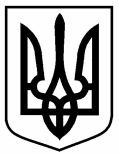 від  17.09.2018   № 331-кс